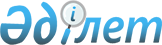 О признании утратившим силу приказа Председателя Агентства Республики Казахстан по делам государственной службы и противодействию коррупцииПриказ Председателя Агентства Республики Казахстан по делам государственной службы и противодействию коррупции от 1 июля 2015 года № 207

      В соответствии с пунктом 1 статьи 43-1 Закона Республики Казахстан от 24 марта 1998 года «О нормативных правовых актах»,ПРИКАЗЫВАЮ:



      1. Признать утратившим силу приказ Председателя Агентства Республики Казахстан по делам государственной службы и противодействию коррупции от 31 декабря 2014 года № 88 «Об утверждении формы проверочного листа и критериев оценки степени рисков деятельности государственных органов по соблюдению законодательства в сфере оказания государственных услуг, государственной службы, служебной этики и противодействия коррупции» (зарегистрированный в Реестре государственной регистрации нормативных правовых актов под № 10206, опубликованный в Информационно-правовой системе «Әділет» 10 апреля 2015 года).



      2. Департаменту государственной службы и профилактики коррупции Агентства Республики Казахстан по делам государственной службы и противодействию коррупции (Комекбаев А.А.) в недельный срок со дня вступления в силу настоящего приказа направить его копию в Министерство юстиции Республики Казахстан и в установленном законодательном порядке обеспечить его официальное опубликование.      Председатель                               К. Кожамжаров
					© 2012. РГП на ПХВ «Институт законодательства и правовой информации Республики Казахстан» Министерства юстиции Республики Казахстан
				